School Staff Spaghetti Supper 2021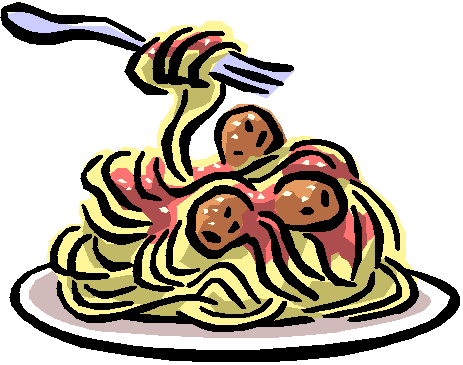 This year we will be doing a drive through eventThursday, March 18th from 4:30-7:00Order your advanced tickets here for pickup behind the cafeteria. (Follow the arrows).All orders will be the same size and price this year  $7.00 per personEach order comes with spaghetti with meat sauce, breadstick, coleslaw, string cheese, and cookies for dessert.We are hoping to do all sales in advance.  You can place an order for tickets by returning the form below with your child or purchase in the district office.  We will send tickets home with your child if you use this form.All proceeds will go to scholarships for seniors from the class of 2021Please send _________ tickets with my childI have enclosed _$__________Checks may be made payable to Lena Public SchoolsThank you for your support!